г. Петропавловск-Камчатский		                    « 9 »  октября  2015 года В целях корректировки отдельных положений приложения  к приказу Министерства социального развития и труда Камчатского края от 17.04.2015 № 413-п «Об утверждении тарифов на социальные услуги в форме социального обслуживания на дому на 2015 год»ПРИКАЗЫВАЮ:Внести в приложение к приказу Министерства социального развития и труда Камчатского края от 17.04.2015 № 413-п «Об утверждении тарифов на социальные услуги в форме социального обслуживания на дому на 2015 год» изменение, изложив его в редакции согласно приложению.2. Настоящий приказ вступает в силу через 10 дней после дня его официального опубликования.ВрИО Министра                                                                            И.Э. Койрович Тарифы на социальные услуги, предоставляемые в организациях социального обслуживания граждан в Камчатском крае в форме социального обслуживания на дому, на 2015 год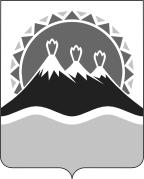 МИНИСТЕРСТВО СОЦИАЛЬНОГО РАЗВИТИЯ  И ТРУДАКАМЧАТСКОГО КРАЯПРИКАЗ №  1175-пО внесении изменений в приложение  к приказу Министерства социального развития и труда Камчатского края от 17.04.2015 № 413-п «Об утверждении тарифов на социальные услуги в форме социального обслуживания на дому на 2015 год»Приложение к приказу Министерства социального развития и труда Камчатского края от  09.10.2015    №   1175-п№ п/пНаименование социальной услугиСреднее время оказания социальной услуги, мин.Максимальное количество услуг в месяцТариф на социальную услугу, руб.Тариф на социальную услугу, руб.№ п/пНаименование социальной услугиСреднее время оказания социальной услуги, мин.Максимальное количество услуг в месяцВ городской местностиВ сельской местности1234561.1.Покупка за счет средств получателя социальных услуг и доставка на дом продуктов питания, промышленных товаров первой необходимости, средств санитарии и гигиены, средств ухода, книг, газет, журналов301255,0067,001.2.Помощь в приготовлении пищи:1.2.1.Приготовление пищи351272,0085,001.2.2.Содействие в приготовлении пищи351280,0092,001.3.Помощь в приеме пищи (кормление)30 2035,0045,001.4.Предоставление гигиенических услуг лицам, не способным по состоянию здоровья самостоятельно осуществлять за собой уход1.4.1.Сопровождение  в  баню   получателей социальных услуг, проживающих в неблагоустроенном жилье904210,00220,001.4.2.Помывка получателей социальных услуг в ванной, в душе454105,00110,001.4.3.Туалет тела302032,0040,001.4.4.Умывание10 203,004,001.4.5.Уход за волосами10 203,004,001.4.6.Стрижка ногтей на руках       10 110,0015,001.4.7.Стрижка ногтей  на  ногах       40130,0035,001.4.8.Помощь в уходе за зубами10206,008,001.4.9.Смена постельного белья20832,0034,001.4.10.Смена нательного белья  201221,0025,001.4.11Смена абсорбирующего белья15208,0010,001.4.12Обработка катетеров15208,0010,001.4.13Оказание помощи в пользовании туалетом (судном, уткой)202010,0015,001.4.14Стирка постельного, нательного белья, одежды машинным способом60460,0065,001.4.15Глажка постельного, нательного белья, одежды машинным способом602120,00125,001.5.Сдача за счет средств получателя социальных услуг вещей в стирку, химчистку, ремонт, обратная их доставка60460,0065,001.6.Оплата за счет средств получателя социальных услуг жилищно-коммунальных услуг и услуг связи:45            265,0070,001.7.Покупка за счет средств получателя социальных услуг топлива, топка печей, обеспечение водой (в жилых помещениях без центрального отопления и (или) водоснабжения):1.7.1.Покупка за счет средств получателя социальных услуг топлива45265,0070,001.7.2. Доставка воды на дом клиенту,  проживающему в  жилом  помещении   без    центрального  водоснабжения30830,0035,001.7.3.Топка печей в  жилом  помещении  без  центрального  отопления151215,0017,001.8.Организация помощи в проведении ремонта жилых помещений:1.8.1.Организация помощи в проведении ремонта жилых помещений150,17 65,0070,001.8.2.Содействие в организации устранения неисправностей150,1765,0070,001.9.Уборка жилых помещений1.9.1.Очистка  или протирка от пыли (без мытья)  полов  или  стен20820,0025,001.9.2.Очистка  или протирка от пыли (без мытья) наружных  поверхностей корпусной  мебели, бытовой  техники,   подоконников15810,0012,001.9.3.Очистка от пыли ковров или ковровых дорожек, портьер, мягкой мебели пылесосом  301225,0030,001.9.4.Мытье  полов  или  стен  туалетной, ванной комнаты    30230,0035,001.9.5.Мытье полов30450,0055,001.9.6Мытье раковин        543,004,001.9.7.Мытье ванны  15415,0017,001.9.8.Мытье унитазов15415,0017,001.9.9.Мытье дверей25215,0017,001.9.10.Вынос  мусора  в  мусорный  контейнер10816,0018,001.9.11.Вынос жидких бытовых отходов в домах, не оборудованных системой канализации10816,0018,001.9.12Мытье  газовой  (электрической)  плиты20415,0017,001.9.13Подготовка холодильника к мытью300,1715,0020,001.9.14Мытье холодильника внутри и снаружи (без передвижения холодильника)600,1730,0035,001.9.15.Мытье окон, в том числе с балконной дверью, за исключением элементов остекления балконов и лоджий450,1730,0035,001.9.16Мытье  посуды15208,0010,001.10.Содействие в организации очистки (очистка) территории, прилегающей к частным домам601680,0085,001.11.Обеспечение кратковременного присмотра за детьми6012107,00135,001.12Оказание помощи в получении услуг организаций торговли, коммунально-бытового обслуживания, связи и других организаций, оказывающих услуги населению, в том числе оформление подписки на периодические издания за счет средств получателя социальных услуг60245,0050,001.13Отправка за счет средств получателя социальных почтовой корресподенции30220,0025,001.14Оказание помощи в написании писем30По мере необходимости10,0012,001.15Оказание помощи в прочтении писем (документов)30По мере необходимости10,0012,001.16.Сопровождение вне дома, в том числе к врачу12012230,00250,001.17.Содействие в сборе и оформлении документов на получение социального обслуживания в стационарной или полустационарной форме120Услуга предоставляется однократно210230,001.18.Содействие в обеспечении ритуальными услугами и организация захоронения умершего получателя социальных услуг240По мере необходимости, при отказ родственников заниматься погребением умершего820,00880,00Социально медицинские услугиСоциально медицинские услугиСоциально медицинские услугиСоциально медицинские услугиСоциально медицинские услугиСоциально медицинские услуги2.1.Выполнение процедур, связанных с наблюдением за состоянием здоровья получателей социальных услуг (измерение температуры тела, артериального давления, контроль за приемом лекарств и т.д.)15По медицинским показаниям10,0015,002.2Систематическое наблюдение за получателями социальных услуг в целях выявления отклонений в состоянии их здоровья10По мере необходимости7,009,002.3.Оказание содействия в проведении оздоровительных мероприятий30880,0085,002.4.Проведение мероприятий, направленных на формирование здорового образа жизни30225,0030,002.5.Проведение занятий по адаптивной физкультуре60855,00           65,002.6.Консультирование по социально-медицинским вопросам (поддержание и сохранение здоровья получателей социальных услуг, проведение оздоровительных мероприятий, выявление отклонений в состоянии их здоровья)30830,0035,002.7. Содействие в получении первичной медико-санитарной, в том числе стоматологической, помощи (по показаниям), а также зубопротезной и протезно-ортопедической помощи2.7. Содействие в получении первичной медико-санитарной, в том числе стоматологической, помощи (по показаниям), а также зубопротезной и протезно-ортопедической помощи2.7. Содействие в получении первичной медико-санитарной, в том числе стоматологической, помощи (по показаниям), а также зубопротезной и протезно-ортопедической помощи2.7. Содействие в получении первичной медико-санитарной, в том числе стоматологической, помощи (по показаниям), а также зубопротезной и протезно-ортопедической помощи2.7. Содействие в получении первичной медико-санитарной, в том числе стоматологической, помощи (по показаниям), а также зубопротезной и протезно-ортопедической помощи2.7. Содействие в получении первичной медико-санитарной, в том числе стоматологической, помощи (по показаниям), а также зубопротезной и протезно-ортопедической помощи2.7.1Содействие в получении медико-санитарной помощи45По мере необходимости30,0035,002.7.2.Содействие в получении стоматологической, зубопротезной, протезно-ортопедической помощи45По мере необходимости30,0035,002.7.3Сопровождение клиента в медицинскую организацию, подразделение  фонда социального страхования, протезно-ортопедическое  предприятие608160,00180,002.8. Содействие в получении (приобретении) по назначению лечащего врача лекарственных препаратов, медицинских изделий, в том числе технических средств реабилитации  и специализированных продуктов лечебного питания2.8. Содействие в получении (приобретении) по назначению лечащего врача лекарственных препаратов, медицинских изделий, в том числе технических средств реабилитации  и специализированных продуктов лечебного питания2.8. Содействие в получении (приобретении) по назначению лечащего врача лекарственных препаратов, медицинских изделий, в том числе технических средств реабилитации  и специализированных продуктов лечебного питания2.8. Содействие в получении (приобретении) по назначению лечащего врача лекарственных препаратов, медицинских изделий, в том числе технических средств реабилитации  и специализированных продуктов лечебного питания2.8. Содействие в получении (приобретении) по назначению лечащего врача лекарственных препаратов, медицинских изделий, в том числе технических средств реабилитации  и специализированных продуктов лечебного питания2.8. Содействие в получении (приобретении) по назначению лечащего врача лекарственных препаратов, медицинских изделий, в том числе технических средств реабилитации  и специализированных продуктов лечебного питания2.8.1.Содействие в получении (приобретении) по назначению лечащего врача лекарственных препаратов, медицинских изделий, в том числе технических средств реабилитации  и специализированных продуктов лечебного питания50470,0075,002.8.2 Содействие в получении (приобретении) технических средств реабилитации2.8.2 Содействие в получении (приобретении) технических средств реабилитации2.8.2 Содействие в получении (приобретении) технических средств реабилитации2.8.2 Содействие в получении (приобретении) технических средств реабилитации2.8.2 Содействие в получении (приобретении) технических средств реабилитации2.8.2 Содействие в получении (приобретении) технических средств реабилитации2.8.2.1.Взаимодействие с Фондом социального страхования (ФСС) для оформления направления на получение либо изготовление технического средства реабилитации (ТСР)50В соответствии с индивидуальной программой реабилитации35,0040,002.8.2.2.Взаимодействие с пунктом проката 50В соответствии с индивидуальной программой реабилитации35,0040,002.9. Содействие в направлении в медицинские организации на лечение в стационарных условиях2.9. Содействие в направлении в медицинские организации на лечение в стационарных условиях2.9. Содействие в направлении в медицинские организации на лечение в стационарных условиях2.9. Содействие в направлении в медицинские организации на лечение в стационарных условиях2.9. Содействие в направлении в медицинские организации на лечение в стационарных условиях2.9. Содействие в направлении в медицинские организации на лечение в стационарных условиях2.9.1Осуществление посреднических действий между клиентом и медицинскими организациями20235,0040,002.9.2Сопровождение клиента в медицинскую организацию508135,00140,002.10Содействие в направлении на санаторно-курортное лечение601140,00150,002.11Проведение в соответствии с назначением лечащего врача медицинских процедур20По мере необходимости40,0045,002.12.Оказание доврачебной помощи50По мере необходимости35,0040,00Социально-психологические услугиСоциально-психологические услугиСоциально-психологические услугиСоциально-психологические услугиСоциально-психологические услугиСоциально-психологические услуги3.1.Социально-психологическое консультирование, в том числе по вопросам внутрисемейных отношений3.1.Социально-психологическое консультирование, в том числе по вопросам внутрисемейных отношений3.1.Социально-психологическое консультирование, в том числе по вопросам внутрисемейных отношений3.1.Социально-психологическое консультирование, в том числе по вопросам внутрисемейных отношений3.1.Социально-психологическое консультирование, в том числе по вопросам внутрисемейных отношений3.1.Социально-психологическое консультирование, в том числе по вопросам внутрисемейных отношений3.1.1Индивидуальное социально-психологическое консультирование60По мере необходимости230,00245,003.1.2Социально–психологическое консультирование в группе90По мере необходимости120,00135,003.2.Психологическая помощь и поддержка, в том числе гражданам, осуществляющим уход на дому за тяжелобольными получателями социальных услуг3.2.Психологическая помощь и поддержка, в том числе гражданам, осуществляющим уход на дому за тяжелобольными получателями социальных услуг3.2.Психологическая помощь и поддержка, в том числе гражданам, осуществляющим уход на дому за тяжелобольными получателями социальных услуг3.2.Психологическая помощь и поддержка, в том числе гражданам, осуществляющим уход на дому за тяжелобольными получателями социальных услуг3.2.Психологическая помощь и поддержка, в том числе гражданам, осуществляющим уход на дому за тяжелобольными получателями социальных услуг3.2.Психологическая помощь и поддержка, в том числе гражданам, осуществляющим уход на дому за тяжелобольными получателями социальных услуг3.2.1.Оказание индивидуальной психологической помощи и поддержки, в том числе гражданам, осуществляющим уход на дому за тяжелобольными получателями социальных услуг30По мере необходимости60,0075,003.2.2Оказание психологической помощи в группе, в том числе беседы, общение, выслушивание, подбадривание, мотивация к активности, психологическая поддержка жизненного тонуса клиентов30По мере необходимости50,0065,003.3.Социально-психологический патронаж30По мере необходимости120,00135,003.4.Оказание консультационной психологической помощи анонимно, в том числе с использованием телефона доверия30По мере необходимости60,0075,003.5.Психологическая диагностика и обследование личности и психологические тренинги50По мере необходимости140,00150,003.6Психологические тренинги  в группе180По мере необходимости280,00320,003.7  Психологическая коррекция3.7  Психологическая коррекция3.7  Психологическая коррекция3.7  Психологическая коррекция3.7  Психологическая коррекция3.7  Психологическая коррекция3.7.1Психологическая коррекция (индивидуально)90По мере необходимости210,00230,003.7.2Психологическая коррекция (в группе)180По мере необходимости150,00180,004.Социально-педагогические услуги4.Социально-педагогические услуги4.Социально-педагогические услуги4.Социально-педагогические услуги4.Социально-педагогические услуги4.Социально-педагогические услуги4.1. Обучение практическим навыкам общего ухода за тяжелобольными получателями социальных услуг, получателями социальных услуг, имеющими ограничения жизнедеятельности, в том числе за детьми-инвалидами4.1. Обучение практическим навыкам общего ухода за тяжелобольными получателями социальных услуг, получателями социальных услуг, имеющими ограничения жизнедеятельности, в том числе за детьми-инвалидами4.1. Обучение практическим навыкам общего ухода за тяжелобольными получателями социальных услуг, получателями социальных услуг, имеющими ограничения жизнедеятельности, в том числе за детьми-инвалидами4.1. Обучение практическим навыкам общего ухода за тяжелобольными получателями социальных услуг, получателями социальных услуг, имеющими ограничения жизнедеятельности, в том числе за детьми-инвалидами4.1. Обучение практическим навыкам общего ухода за тяжелобольными получателями социальных услуг, получателями социальных услуг, имеющими ограничения жизнедеятельности, в том числе за детьми-инвалидами4.1. Обучение практическим навыкам общего ухода за тяжелобольными получателями социальных услуг, получателями социальных услуг, имеющими ограничения жизнедеятельности, в том числе за детьми-инвалидами4.1.1Проведение индивидуального занятия по обучению практическим навыкам общего ухода за тяжелобольнымиполучателями социальных услуг, получателями социальных услуг, имеющими ограничения жизнедеятельности, в том числе за детьми-инвалидами30По мере необходимости120,00135,004.1.2Проведение занятия в группе по обучению родственников практическим навыкам общего ухода за тяжелобольными получателями социальных услуг30По мере необходимости80,0095,004.2.Организация помощи родителям или законным представителямдетей-инвалидов, воспитываемых дома, в обучениитаких детей навыкам самообслуживания, общения и контроля,направленным на развитие личности90По мере необходимости210,00230,004.3. Социально-педагогическая коррекция, включая диагностику и консультирование 4.3. Социально-педагогическая коррекция, включая диагностику и консультирование 4.3. Социально-педагогическая коррекция, включая диагностику и консультирование 4.3. Социально-педагогическая коррекция, включая диагностику и консультирование 4.3. Социально-педагогическая коррекция, включая диагностику и консультирование 4.3. Социально-педагогическая коррекция, включая диагностику и консультирование 4.3.1.Педагогическая диагностика90По мере необходимости210,00230,004.3.2.Индивидуальное социально–педагогическое консультирование90По мере необходимости210,00230,004.3.3.Социально–педагогическое консультирование в группе90По мере необходимости210,00230,004.4.Формирование позитивных интересов (в том числе в сфере досуга)60По мере необходимости160,00180,004.5.Организация досуга (праздники, экскурсии и другие культурные мероприятия)180По мере необходимости280,00320,004.6.Социально-педагогический патронаж60По мере необходимости160,00180,004.7.Социально-педагогическое консультирование30По мере необходимости80,0095,005. Социально-трудовые услуги5. Социально-трудовые услуги5. Социально-трудовые услуги5. Социально-трудовые услуги5. Социально-трудовые услуги5. Социально-трудовые услуги5.1.Проведение  мероприятий  по использованию остаточных трудовых возможностей и обучению доступным профессиональным навыкам40По мере необходимости90,00105,005.2.Оказание помощи в трудоустройстве30По мере необходимости80,0095,005.3.Организация помощи в получении образования, в том числе профессионального образования, инвалидами (детьми-инвалидами) в соответствии с их способностями120По мере необходимости240,00250,006. Социально-правовые услуги6. Социально-правовые услуги6. Социально-правовые услуги6. Социально-правовые услуги6. Социально-правовые услуги6. Социально-правовые услуги6.1. Оказание помощи в оформлении и восстановлении документов получателей социальных услуг6.1. Оказание помощи в оформлении и восстановлении документов получателей социальных услуг6.1. Оказание помощи в оформлении и восстановлении документов получателей социальных услуг6.1. Оказание помощи в оформлении и восстановлении документов получателей социальных услуг6.1. Оказание помощи в оформлении и восстановлении документов получателей социальных услуг6.1. Оказание помощи в оформлении и восстановлении документов получателей социальных услуг6.1.1Содействие клиенту в подготовке обращений в различные организации по вопросу оформления и восстановления документов60По мере необходимости80,0090,006.1.2.Обращение в интересах клиента либо сопровождение клиента в различные организации по вопросу оформления и восстановления документов60По мере необходимости80,0090,006.2.Оказание помощи в получении юридических услуг (в том числе бесплатно)60По мере необходимости80,0090,006.3.Оказание помощи в защите прав и законных интересов получателей социальных услуг30По мере необходимости50,0055,006.4.Содействие в оформлении регистрации по месту пребывания (жительства)45По мере необходимости65,0070,007. Услуги в целях повышения коммуникативного потенциала получателей социальных услуг, имеющих ограничения жизнедеятельности, в том числе детей-инвалидов7. Услуги в целях повышения коммуникативного потенциала получателей социальных услуг, имеющих ограничения жизнедеятельности, в том числе детей-инвалидов7. Услуги в целях повышения коммуникативного потенциала получателей социальных услуг, имеющих ограничения жизнедеятельности, в том числе детей-инвалидов7. Услуги в целях повышения коммуникативного потенциала получателей социальных услуг, имеющих ограничения жизнедеятельности, в том числе детей-инвалидов7. Услуги в целях повышения коммуникативного потенциала получателей социальных услуг, имеющих ограничения жизнедеятельности, в том числе детей-инвалидов7. Услуги в целях повышения коммуникативного потенциала получателей социальных услуг, имеющих ограничения жизнедеятельности, в том числе детей-инвалидов7.1.Обучение инвалидов (детей-инвалидов) пользованию средствами ухода и техническими средствами реабилитации             30По мере необходимости80,0095,007.2.Проведение социально-реабилитационных мероприятий в сфере социального обслуживания30830,0035,007.2.1.Проведение иппотерапии308550,00600,007.3.Обучение навыкам поведения в быту и общественных местах40895,00110,007.4.Оказание помощи в обучении навыкам компьютерной грамотности40895,00110,007.5.Услуги по переводу на язык жестов при реализации индивидуальной программы реабилитации инвалидов30По мере необходимости80,0095,00